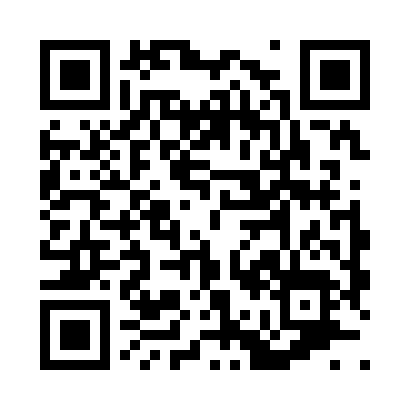 Prayer times for Roda, Virginia, USAMon 1 Jul 2024 - Wed 31 Jul 2024High Latitude Method: Angle Based RulePrayer Calculation Method: Islamic Society of North AmericaAsar Calculation Method: ShafiPrayer times provided by https://www.salahtimes.comDateDayFajrSunriseDhuhrAsrMaghribIsha1Mon4:466:161:355:278:5510:242Tue4:476:161:365:278:5510:243Wed4:486:171:365:288:5510:244Thu4:486:171:365:288:5410:235Fri4:496:181:365:288:5410:236Sat4:506:181:365:288:5410:237Sun4:506:191:365:288:5410:228Mon4:516:201:375:288:5310:229Tue4:526:201:375:288:5310:2110Wed4:536:211:375:288:5310:2011Thu4:546:211:375:288:5210:2012Fri4:556:221:375:288:5210:1913Sat4:556:231:375:288:5110:1814Sun4:566:231:375:288:5110:1815Mon4:576:241:375:298:5010:1716Tue4:586:251:385:298:5010:1617Wed4:596:251:385:288:4910:1518Thu5:006:261:385:288:4910:1519Fri5:016:271:385:288:4810:1420Sat5:026:281:385:288:4810:1321Sun5:036:281:385:288:4710:1222Mon5:046:291:385:288:4610:1123Tue5:056:301:385:288:4510:1024Wed5:066:311:385:288:4510:0925Thu5:086:321:385:288:4410:0826Fri5:096:321:385:288:4310:0727Sat5:106:331:385:288:4210:0528Sun5:116:341:385:278:4110:0429Mon5:126:351:385:278:4010:0330Tue5:136:361:385:278:4010:0231Wed5:146:361:385:278:3910:01